Планзаседания методического объединения учителей иностранного языка  Если влечение к творчествуне получает реального выхода,возникает тяготение к разрушениюЭ.Фромм Тема: Творческий потенциал педагога как необходимое условие развития иноязычной межкультурной компетенции учащихся на учебных занятиях по иностранному языкуЦель: Совершенствование профессиональной компетентности учителей иностранного языка через развитие творческого потенциала педагогов, направленного на повышение эффективности и качества педагогического процесса Задачи:создать условия для реализации принципов коммуникативного урока, использовать эффективные приемы и методы активизации познавательной деятельности на уроках английского языка;рассмотреть опыт работы учителей методического объединения по владению педагогическими технологиями и методикой преподавания учебного предмета, умению организовать педагогическую коммуникацию в соответствии с созданными условиями; планировать педагогическую деятельность адекватно поставленным целям.
15 ноября11.30-12.15    Любимые телепередачи моих одноклассников(4 урок)          Урок английского языка в 5 «А» классе	  217каб.                                                                                           Масловская О.Б.26 ноября9.30-10.15      Английский с удовольствием(2 урок)          Квест для учащихся 3 классов	  303 каб.                                                                                               Биончик В.А.26 ноября14.20-15.05   От игры к устойчивому интересу(7 урок)         Мастер-класс	225 каб.                                                                                           Кезик Т.П.Заседание методического объединенияучителей иностранных языков 3 декабря14.20-15.05   каб.225    Форма проведения                                        семинар-обмен опытомПовестка дня:Профессионально-коммуникативная компетенция учителя английского языка Шаргородская О.Л.Создание благоприятной межкультурной среды для развития высокомотивированных учащихсяСтерехова Т.Г.Приемы и методы активизации познавательной деятельности на уроках английского языкаЖудрик О.В,Проблемный подход в обучении чтениюБиончик В.А.Анализ открытых уроков и мастер-классаПедагоги МО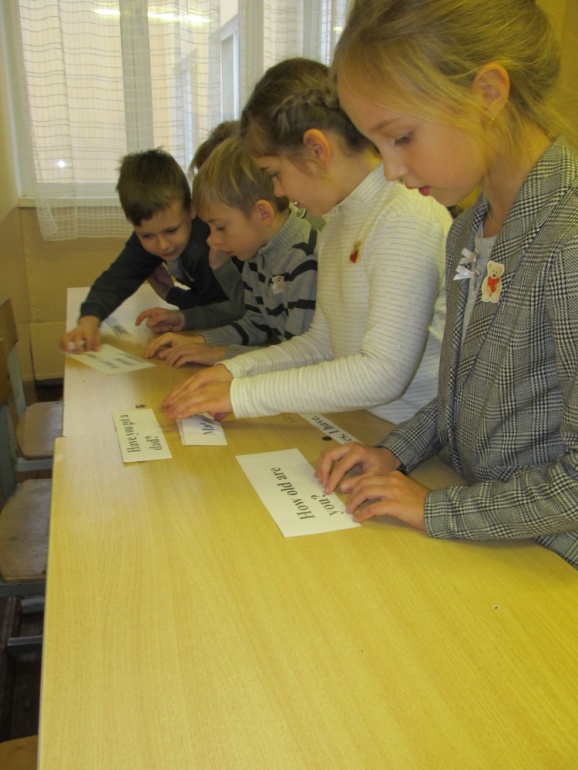 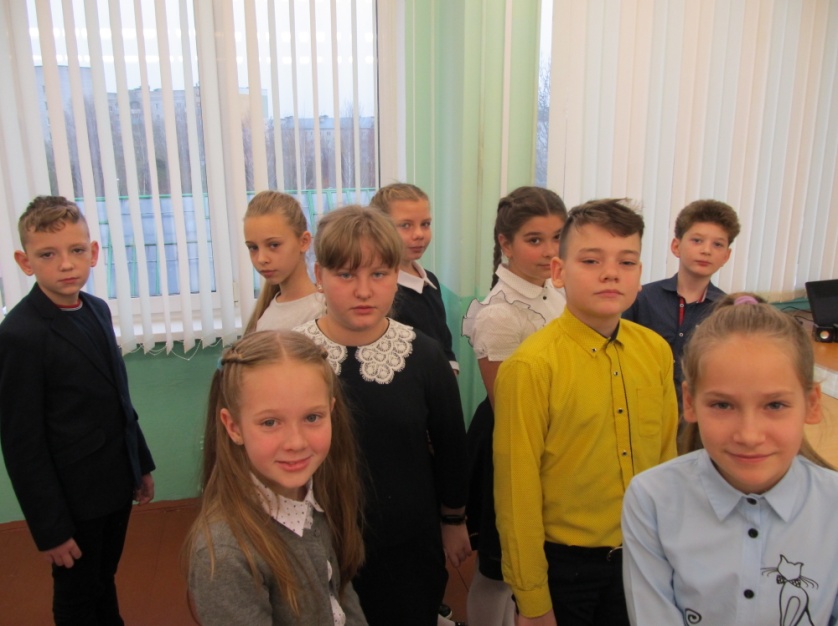 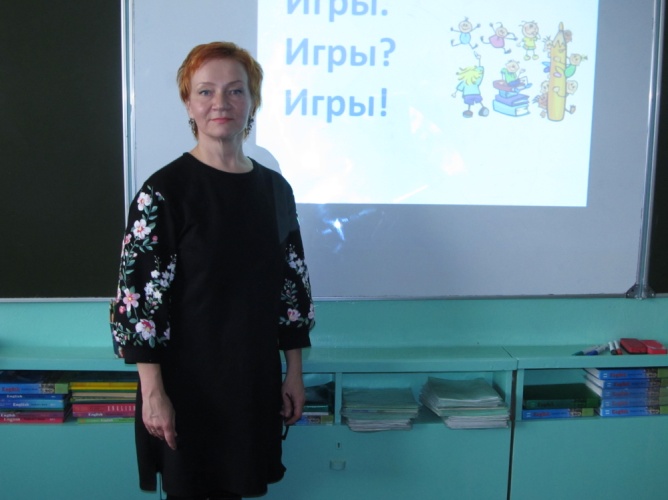 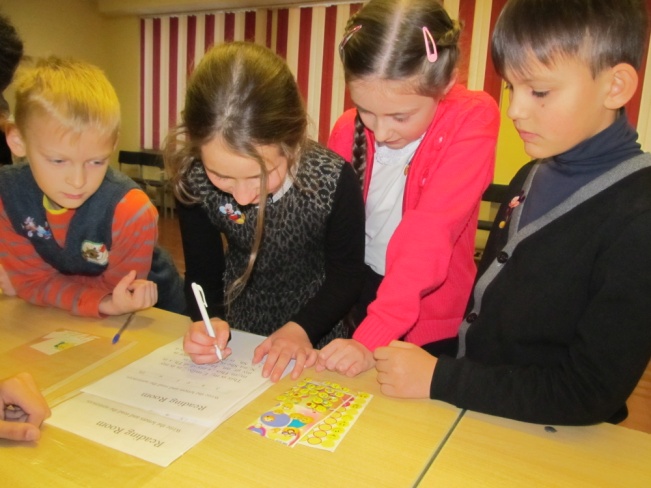 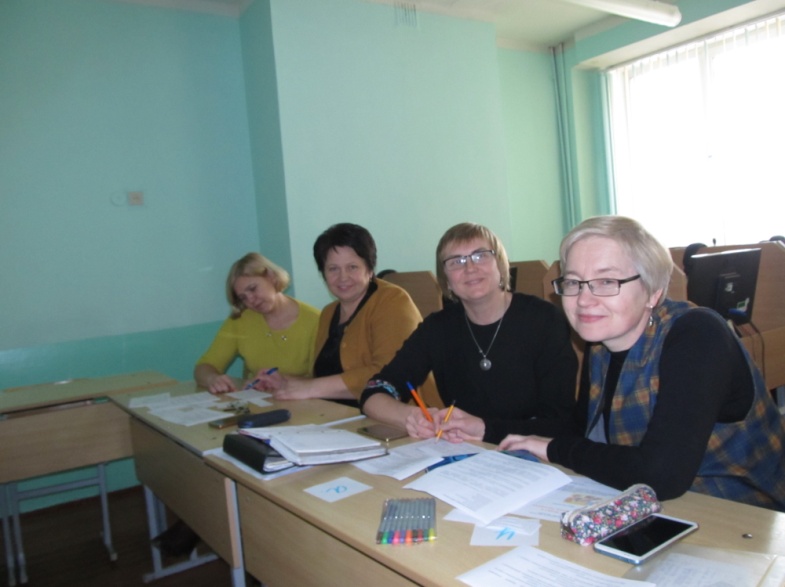 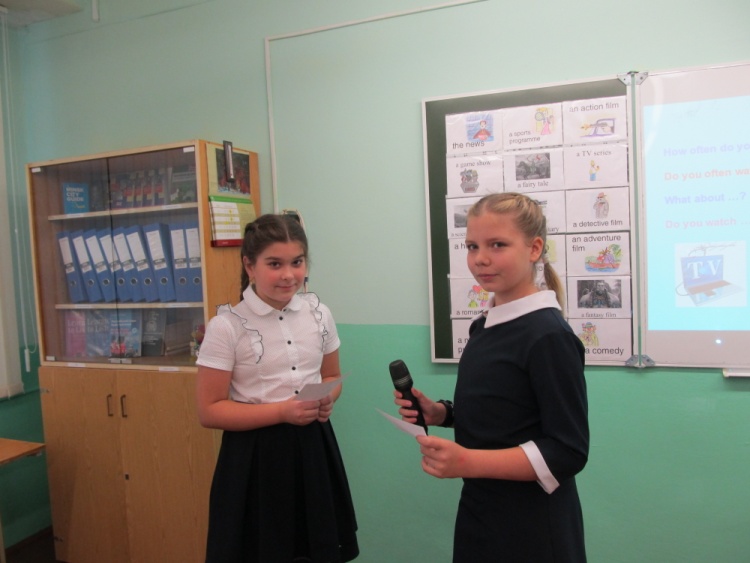 Профессионально-коммуникативная компетенция учителя английского языкаШаргородская О.Л.На  современном  этапе  развития  методики  преподавания  иностранных  языков  в  связи  с  анализом  профессионально-педагогической  деятельности  всё  большую  актуальность  приобретает  компетентностный  подход.  Это  связано  с  изменением  приоритетного  подхода  в  образовательном  процессе  —  от  рецептивно-репродуктивного  метода  обучения  к  личностно-ориентированной,  развивающей,  познавательно-деятельностной  направленности.Многие  методисты,  теоретики  и  практики,  осмысливая  и  систематизируя  требования,  предъявляемые  к  современному  учителю  иностранного  языка,  предлагают  разнообразные  трактовки  понятия  «профессиональная  компетентность»  учителя.  В  специальной  литературе  встречаются  такие  термины,  как  «умения»,  «способности»,  «функциональные  компоненты»,  «компетенции».  В  зависимости  от  трактовки  эти  понятия  используются  для  описания  структуры  и  содержания  профессионально-педагогической  деятельности. Следует,  однако,  отметить,  что  в  современной  методике  нет  однозначного  подхода  к  определению  профессионально-педагогической  компетентности  учителя  иностранного  языка,  несмотря  на  то,  что  все  авторы  в  той  или  иной  степени  затрагивают  методологический,  педагогический,  психологический  и  методический  аспекты.«Компетентностный  подход  —  это  совокупность  общих  принципов  определения  целей  образования,  отбора  содержания  образования,  организации  образовательного  процесса  и  оценки  образовательных  результатов».  Главной  целью  компетентностного  подхода  является  не  передача  как  можно  большего  количества  знаний,  а  развитие  способности  использовать  полученные  знания  и  умения  самостоятельно  их  приобретать.  Современное  общество  диктует  требования  и  необходимость  перехода  к  компетентностному  подходу:  ускорение  темпа  жизни,  быстро  изменяющиеся  условия  жизни,  переход  к  информационному  обществу.  В  настоящее  время  компетентным  скорее  является  не  специалист,  обладающий  энциклопедическими  знаниями,  а  сотрудник,  который  способен  адаптировать  имеющиеся  у  него  знания  к  реалиям  жизни,  не  способный  выстоять  в  условиях  конфликта  индивид,  а  личность,  обладающая  способностью  конфликт  разрешить  и  договориться.В  процессе  модернизации  компетентностный  подход  рассматривается  как  парадигма,  определяющая  современные  стандарты  образования  и  предъявляющая  требования,  которым  может  вполне  соответствовать  не  просто  «хороший  специалист»,  а  «хороший  сотрудник».  С  этой  точки  зрения  предусматривается  не  только  обладание  профессиональными,  но  и  личностными  компетенциями. Считается,  что  понятие  профессиональной  компетентности  педагога  выражает  единство  его  теоретической  и  практической  готовности  к  осуществлению  педагогической  деятельности  и  характеризует  его  профессионализм.  Педагогические  умения  объединяются  в  четыре  группы:1.  Умения  формулировать  конкретные  педагогические  задачи  в  соответствии  с  определенным  коллективом  учащихся,  учитывая  их  готовность  к  овладению  новыми  знаниями. 2.  Умения  планировать  и  проектировать  собственную  деятельность,  выбирать  формы,  методы  и  средства  организации  учебно-воспитательного  процесса.3.  Умения  создавать  необходимые  условия  (материальные,  морально-психологические,  организационные,  гигиенические  и  др.);  активизировать  личность  школьника,  развивать  его  деятельность,  превращающей  его  из  объекта  в  субъект  воспитания;  организовывать  и  развивать  совместную  деятельность. 4.  Умения  оценивать  результаты  педагогической  деятельности:  самоанализ  и  анализ  образовательного  процесса  и  результатов  деятельности  учителя;  определение  нового  комплекса  доминирующих  и  подчиненных  педагогических  задач.Теоретическая  готовность  предполагает наличие  аналитических,  прогностических,  проективных,  а  также  рефлексивных  умений.  Содержание  практической  готовности  выражается  во  внешних  умениях,  т.  е.  действиях,  которые  можно  наблюдать.  К  ним  относят  организаторские  (мобилизационные,  информационные,  развивающие,  ориентационые)  и  коммуникативные  (перцептивные,  умения  педагогического  общения)  умения.Коммуникативная  компетенция  включает  в  себя  языковую,  речевую  и  социокультурную  компетенции.  Профессиональная  компетенция  складывается  из  умений:  в  планировании,  организационных  умений,  умений  в  обеспечении  контроля  и  оценивания,  аналитических,  исследовательских  и  профессионально-коммуникативных  умений;  компетенций:  психолого-педагогической  и  филологической;  а  также  личностных  характеристик.  Следует  отметить,  что  общекультурная  компетенция  представлена  в  различных  показателях  коммуникативной  и  профессиональной  компетенций.Методисты  И.Л.  Колесникова  и  М.В.  Томашевич  представили  компетенции,  входящие  в  структуру  профессионально-педагогической  компетентности,  в  виде  взаимодействующих  компонентов:  общепедагогическая  компетенция  (включает  психолого-педагогическую  и  методическую)  —  общекультурная  —  коммуникативная  компетенция. Под  общекультурной  компетенцией  понимают,  как  правило,  широкую  общегуманитарную  подготовку  учителя,  его  кругозор,  общий  уровень  культуры  и  образованности.  Под  коммуникативной  компетенцией  понимают  способность  и  готовность  осуществлять  иноязычное  межличностное  и  межкультурное  общение  с  носителями  языка.  «Коммуникативная  компетенция  не  является  личностной  характеристикой  того  или  иного  человека;  её  сформированность  проявляется  в  процессе  общения».  Степень  коммуникативной  компетенции  определяется  уровнем  владения  навыками  и  умениями  в  основных  видах  речевой  деятельности.Психолого-педагогическая  компетенция  связана  с  владением  учителем  знаний  в  области  психологии  и  педагогики,  а  также  умением  применять  эти  знания  в  своей  педагогической  практике.Методическая  компетенция  определяется  как  способность  обучать  иностранному  языку  с  учётом  целей  (практической,  образовательной,  воспитательной,  развивающей)  и  условий,  а  также  возраста,  уровня  обученности  и  индивидуальных  особенностей  учащихся.  Авторы  трактуют  методическую  компетенцию  как  способность,  исходя  из  следующего  определения:  «способности  представляют  собой  высокий  уровень  развития  общих  и  специальных  знаний,  умений,  навыков,  обеспечивающих  успешное  выполнение  человеком  различных  видов  деятельности».Таким  образом,  компетентность  учителя  иностранного  языка  может  быть  определена  как  совокупность  профессиональных  и  личностных  качеств  (компетенций)  педагога,  определяющая  эффективность  его  педагогической  деятельности. 
Создание благоприятной межкультурной среды для развития высокомотивированных учащихсяСтерехова Т.Г.К ролевой игре методика преподавания иностранного языка идёт уже давно. В настоящее время идея использования ролевого поведения получила подкрепление со стороны теории, которая получила название “теория ролей”, разработанной социологами и социопсихологами. Сторонники этой теории считают, что связь личности с окружающей средой проявляется в том, что личность исполняет несколько социальных ролей: например, в семье – роль родителя, вне семьи – роль учителя, врача и т.д. Эти роли в обществе определяют речевое/неречевое поведение человека. От человека в роли родителя ожидают, что он будет принимать участие в воспитании детей, от него же в роли врача – что он будет заботиться о здоровье пациентов и т.д.Понятие социальной роли является, таким образом, элементом общественных отношений: окружающая среда выступает по отношению к человеку как первичная социализация. В ней он усваивает социальный опыт, зафиксированный в языке. Естественные социальные роли в учебных условиях сводятся к двум: учитель – ученик. Поэтому при использовании ролевой игры как средства обучения мы будем говорить о “вторичной социализации”, имитирующей первую в её самых существенных чертах. Социальные роли в рамках вторичной социализации носят неизбежно искусственный, условный характер (представь, что ты врач, продавец, репортёр и т.д.). Мера условности может быть различной: перевоплощение в реальных людей, в литературных персонажей, героев сказок и т.д. Иногда ролевая игра носит характер уподобления, т.е. разыгрываются ситуации, типичные для окружающей среды (врач и пациент), а иногда она может быть более театрализованной: с конфликтом, кульминацией и развязкой. Но элемент условности присущ всем видам ролевой игры.Ролевая игра – это речевая, игровая и учебная деятельности одновременно. С точки зрения учащихся, ролевая игра – это игровая деятельность, в процессе которой они выступают в определённых ролях. Учебный характер игры ими часто не осознаётся. С позиции учителя, ролевую игру можно рассматривать как форму обучения диалогическому общению. Для учителя цель игры – формирование и развитие речевых навыков и умений учащихся. Ролевая игра управляема, её учебный характер чётко осознаётся учителем. Она обладает большими обучающими возможностями.1. Ролевую игру можно расценивать как самую точную модель общения, так как она подражает действительности в самых существенных чертах и в ней, как и в жизни переплетается речевое и неречевое поведение партнёров.2. Ролевая игра обладает большими возможностями мотивационно-побудительного плана.3. Ролевая игра предполагает усиление личностной сопричастности ко всему происходящему. Ученик входит в ситуацию, хотя и не через своё собственное “я”, но через “я” соответствующей роли и проявляет большую заинтересованность к персонажу, которого он играет.4. Ролевая игра способствует расширению ассоциативной базы при усвоении языкового материала, так как учебная ситуация строится по типу театральных пьес, что предполагает описание обстановки, характера действующих лиц и отношений между ними. За каждой репликой мыслится отрезок смоделированной действительности.5. Ролевая игра способствует формированию учебного сотрудничества и партнёрства. Ведь её исполнение предполагает охват группы учащихся, которые должны слаженно взаимодействовать, точно учитывая реакции товарищей, помогать друг другу. При этом удачно найденный жест, немое действие, если оно соответствует ситуации, поощряется всей группой. В результате учащимся с более слабой подготовкой удаётся преодолеть робость, смущение и со временем полностью включиться в игру. коответствующее роли и проявляет большую заинтересованность к персонажу.ельного плана.я речевое и неречевое поведение партнёров6. Ролевая игра имеет образовательное значение. Учащиеся, хотя и в элементарной форме, знакомятся с технологией театра. Учитель должен побуждать их заботиться о простом реквизите. Поощряется всякая выдумка, так как в учебных условиях возможности в этом отношении ограничены, а для изобретательности открываются большие просторы.Само же перевоплощение способствует расширению психологического диапазона, пониманию других людей.Ролевая игра обладает большими возможностями в практическом, образовательном и воспитательном отношениях. Она способствует расширению сферы общения. Это предполагает предварительное усвоение языкового материала в тренировочных упражнениях и развитие соответствующих навыков, которые позволят учащимся сосредоточиться на содержательной стороне высказывания. Поэтому ролевой игре следует отводить достойное место на всех этапах работы над темой.Чтобы роль могла стать средством обучения, она должна отвечать целому ряду требований, учитывающих как учебные задачи, так и индивидуальные особенности, потребности учащихся.Работа над ролью у разных учащихся протекает по-разному. Можно использовать индивидуальную, парную и групповую формы подготовки. Все они имеют самостоятельную дидактическую ценность, позволяют связать воедино классную и воспитательную работу.Существует множество типов упражнений для подготовки ролевой игры. Учитель может выбрать наиболее подходящие для своего класса в зависимости от опыта учащихся.1. Для неуверенных в себе учеников можно использовать “разогревающие” упражнения пантомимического характера для того, чтобы ученики могли почувствовать себя свободней в кругу своих сверстников. Это могут быть упражнения типа:- представьте, что вы гуляете по очень глубокому снегу;- покажите классу, как вы попытаетесь поднять тяжёлые гири; покажите, как бы вы почистили зубы утром без зубной щётки.2. Можно предложить задания в форме шарад с использованием пантомимы, мимики:- покажите, что вы чувствуете, когда… вы видите большую собаку, бегущую к вам;- вы обнаружили, что кто-то вырвал несколько листов из вашего учебника.По завершении упражнений учитель может попросить учащихся подготовить небольшой рассказ, отражающий их чувства и реакцию в подобных ситуациях.3. Можно усложнить ситуации, которые помогут развить спонтанность и выразительность в поведении. Учитель даёт инструкции поэтапно, по мере развития действия. Ученик должен их выполнять без остановки. Например: вы вешаете картину на стену. Вам нравится картина, вы нашли хорошее место, куда её повесить, и довольны тем, как она украсит комнату. Вы берёте молоток и гвозди и начинаете заколачивать гвоздь в стену. Вы поранили свой палец.После “разогревающих” упражнений можно перейти к проблемным ситуациям, в которых ученикам предлагается решить ту или иную задачу.Например: твой друг пригласил тебя кататься на коньках, но мама говорит, что ты должен остаться дома. Ты не хочешь обидеть друга. Мама стоит рядом.Далее можно приступить к ситуациям с альтернативными решениями для двух и более человек, поднимающие различные жизненные проблемы.По завершении ролевой игры следует мотивированная оценка учителем участия каждого ученика в подготовке и проведении конкретной ролевой игры. Кроме языковой правильности учитель комментирует выразительность ролевого поведения, а также инициативность ребят на всех этапах работы.Примеры ролевых игр:	1. Сходное или различное. Цель: активизация совместной речевой деятельности, тренировка навыков и умений выражения в иноязычной речи сходства и различий.Ход игры: участники образуют пары. Им вручаются карточки с картинками. Показывать карточки друг другу нельзя. Работая в парах, играющие задают вопросы друг другу, чтобы выяснить, какие картинки на их карточках являются общими, а какие различными. Обсудив по три картинки, играющие меняются местами и продолжают работу с другими партнёрами. Раздаточный материал можно варьировать, используя вместо картинок синонимичные и антонимичные слова, предложения и т.д.2. Близнецы Цель: активизация навыков и умений порождения монологических высказываний типа описания доказательства, сравнения и включения их в диалог.Ход игры: все играющие получают открытки, не показывая их друг другу. Описывая открытки, задавая вопросы друг другу, играющие должны найти пары одинаковых открыток. Возможен обмен открытками по кругу.3. Какие различия? Цель: комплексная тренировка вопросно-ответного взаимодействия с включением элементов рассуждения.Ход игры: участники игры делятся на пары. Один играющий получает картинку, второй – такую же картинку, но с некоторыми изменениями. Задавая вопросы друг другу, они должны найти различия между картинками и назвать их. Показывать друг другу картинки запрещается.4. План города. Цель: активизация навыков и умений вопросно-ответного взаимодействия с использованием различных форм вопросительных, предположительных высказываний и техники расспроса, а также всевозможных по содержанию и структуре реплик реакций.Ход игры: участники игры образуют пары. Каждый из играющих получает вариант плана города, на котором указаны какие-либо достопримечательности. Задавая друг другу вопросы, играющие устанавливают названия улиц, местоположение достопримечательностей. Они должны также описать дорогу к этим местам от заданной исходной точки.5. Уикэнд. Цель: активизация навыков и умений дискутирования, обсуждения, аргументирования, объяснения, убеждения на иностранном языке.Ход игры: участники игры разрабатывают маршрут за город и план проведения уикэнда. Каждая группа обсуждает и представляет свой план. Условия, которые должны быть учтены, могут быть различными (определение суммы денег, мест для посещения, выбор транспортных средств, спортивного инвентаря для игр на природе и т.п.).6. Восстановление рассказа. Цель: формирование связного монологического или диалогического текста и активизация соответствующих навыков и умений.Ход игры: каждый участник получает листок бумаги с одним предложением из определённого рассказа. Ему не разрешается показывать предложение кому-нибудь или записывать его, он должен запомнить это предложение (на это даются две минуты). Затем преподаватель собирает все листки и зачитывает каждое предложение. Играющие прослушивают их, а затем каждый из них в соответствии с логической последовательностью по очереди называет своё предложение.7. Что случится, если…? Цель: формирование и активизация навыков и умений вопросно-ответного взаимодействия с использованием высказываний типа предложения, сообщения мнения и др.Ход игры: каждый играющий получает одно или два предложения, записанные на карточке, используя которые можно ответить на вопросы: “Что случится, если…?”. Все играющие отвечают на вопрос по цепочке.8. Выполни и передай задание. Цель: тренировка навыков и умений иноязычной речевой деятельности на основе неоднократного повторения подлежащего усвоению языкового материала.Ход игры: каждый участник игры готовит задания (тест, вопросы), которые предлагает своему товарищу. Выполнив задание, товарищ в свою очередь передаёт его дальше по цепочке. Все обучаемые работают одновременно, получая, выполняя и передавая другим задания.9. Если бы я был… Цель игры: формирование навыков и умений употребления в иноязычной речи сослагательного наклонения и средств выражения модальности на основе активизации речемыслительной деятельности.Ход игры: преподаватель предлагает играющим представить себя в роли известного киноактёра, писателя и т.д. и сообщить, как бы они выглядели, чем бы занимались и т.п.10. Другой возраст. Цель игры: активизация употребления в монологической речи сослагательного наклонения и средств выражения модальности.Ход игры: играющим предлагается представить себя моложе или старше и рассказать о себе с учётом этих возрастных особенностей.11. Ранжирование. Цель: формирование навыков и умений выражения в монологической и диалогической речи предпочтения, выбора, аргументации, объяснения и других намерений говорящего.Ход игры: обучаемым предлагаются перечни личностных и профессиональных качеств, необходимых определённому специалисту. Каждый должен пронумеровать по степени важности, в соответствии с собственными взглядами и убеждениями все названные качества. Затем в ходе дискуссии все должны обосновать свой подход к оценке этих качеств и обсудить значимость всех качеств и предлагаемые приоритеты в ранжировании.12. Лестница. Цель: активизация смыслового восприятия иноязычного материала и формирование языкового чутья.Ход игры: играющие рисуют лестницу из 9 ступенек. Преподаватель просит их написать на ступеньках слова, обозначающие эмоциональное состояние человека, и расположить их по степени экспрессивности, а также обосновать предлагаемую последовательность.13. Хороший преподаватель. Цель: практика иноязычного общения будущих преподавателей иностранного языка.Ход игры: играющим предлагается список из 30 слов, характеризующих работу хорошего преподавателя. Обучаемые должны рассмотреть их по степени важности, обосновать предлагаемую последовательность употребления и использовать в общении (дискуссии).14. Реклама. Цель: практика иноязычного общения в форме дискуссии по заданной теме.Ход игры: каждая пара играющих получает какое-нибудь рекламное объявление. Играющие должны обсудить его содержание, выяснить, какие свойства и качества рекламируемого товара являются наиболее привлекательными для покупателя.15. Плюсы и минусы. Цель: активизация аргументирующей монологической речи.Ход игры: играющим предлагается обсудить какое-либо событие или явление (например, обсудить закон, запрещающий курение во всех общественных местах). Участники должны назвать плюсы и минусы обсуждаемого события (явления), аргументировать свою точку зрения.16. Ноев ковчег. Цель: практика дискуссии.Ход игры: играющим напоминается миф о Ноевом ковчеге и предлагается составить перечень того, что необходимо сохранить для будущих поколений (животные, растения, произведения искусства и литературы, предметы материальной культуры и техники и т.п.), и обсудить этот перечень.17. Правильное решение. Цель: совместный поиск решения в ходе речевого общения в заданной ситуации.Ход игры: участникам игры предлагается ситуация, в которой им необходимо принять решение, например: а) вы заблудились в лесу, приближается ночь; б) вы потеряли все деньги; в) вы опоздали на поезд (самолёт) и т.д. Каждое предложенное обучаемыми решение обсуждается всей группой.18. Один день в Москве (Лондоне, Нью-Йорке). Цель: активизация монологической речи в предлагаемой ситуации и практика порождения связного развёрнутого высказывания, синхронного с речемыслительной деятельностью.Ход игры: играющим задаётся ситуация: экскурсия по городу. Каждому обучаемому или группе предлагается сначала назвать достопримечательности города, затем выбрать те из них, которые они хотели бы посмотреть в течение одного дня, а также объяснить свой выбор.19. Глаголы и наречия. Цель: активизация грамматики и лексики в устной речи.Ход игры: играющие образуют пары. На столе лежат две стопки карточек. В одной стопке карточки, на которых написаны глаголы, обозначающие действия, в другой – карточки с наречиями, поясняющими эти действия. Один из играющих берёт карточку с глаголом, второй – с наречием. Каждая пара играющих должна изобразить перед группой действие, записанное на карточках. Играющие должны догадаться, какое действие они изображают, какие глаголы и наречия иллюстрируют, и назвать их на иностранном языке.20. Послание. Цель: активизация грамматики и лексики в иноязычной речи.Ход игры: один из играющих получает записку, а затем с помощью вопросов разыскивает её автора. Остальные пытаются по вопросам угадать содержание записки. Когда автор записки найден, играющие обсуждают её содержание.21. Анкета. Цель: практика ролевого речевого поведения в конкретной ситуации.Ход игры: играющие получают карточки ролевого поведения и анкеты для приёма на работу. В процессе игры выполняются различные варианты ролевого речевого поведения, используются речевые формулы, выражающие желание и нежелание, готовность и отказ делать что-либо и т.д.22. Рассказ по цепочке. Цель: практика совместной речевой деятельности в рамках темы и в соответствии с коммуникативной задачей; формирование и активизация навыков и умений спонтанного говорения и самостоятельной связной речи.Ход игры: играющим предлагается вместе по цепочке составить рассказ по заданной теме. Даётся описание ситуации или общий сюжет, который необходимо развить до уровня развёрнутого текста. Можно также вручить играющим карточки с рабочими материалами (записанными опорными мыслями, ключевыми словами, фразами и т.п.), чтобы помочь им в составлении конкретных фрагментов текста. Опорой могут быть рисунки, фотографии, диапозитивы и др.23.Телеграмма. Цель: овладение обучаемыми средствами сжатия текста.Ход игры: играющие должны послать телеграмму родственникам, друзьям, знакомым т т.д. Им предлагаются развёрнутые тексты сообщений, которые они постепенно должны сжать до “телеграфного” стиля. Полученный текст они должны сдать в окошко служащему – ведущему, который вместе с преподавателем оценивает качество телеграммы.24. Блиц-разговор. Цель: стимулирование связной спонтанной иноязычной речи.Ход игры: играющим предлагается обсудить заданную тему в течение установленного времени, используя варьируемые в контексте или ситуации ключевые фразы (предложения, речевые образцы).В заключение хотелось бы ещё раз подчеркнуть, что ролевая игра является очень перспективной формой обучения, так как она- способствует созданию благоприятного психологического климата на уроке;- усиливает мотивацию и активизирует деятельность учащихся;- даёт возможность использовать имеющиеся знания, опыт, навыки общения в разных ситуациях.Поэтому использование ролевых игр на уроках повышает эффективность учебного процесса, помогает сохранить интерес учащихся к изучаемому предмету на всех этапах обучения.Приемы и методы активизации познавательной деятельности на уроках английского языка		Жудрик О.В.Процесс обучения английскому языку становится интереснее, если он включен в известную и привлекательную для всех участников деятельность. Лучше всего для этого подходит игра. Игра познавательна: ее цель – осмысление определенных аспектов психологии человека. И в тоже время она психологическая, поскольку средства игры носят психологический характер: обязательные обсуждения итогов выполнения заданий (рефлексия), обращение к опыту участников игры (ориентация на их индивидуальные особенности), импровизационность и личностная направленность заданий. Опыт показывает, что познавательная психологическая игра помогает подросткам, достаточно серьезно и глубоко воспринимать реальность их психологической жизни. Необходимо напомнить организатору игры ряд существенных моментов в ее организации.Необходима, обязательна мотивация участников на игру (в частности, через показ взаимосвязи умения общаться с успешностью в обществе), максимальное подчеркивание преимуществ активности, но ни в коей мере не выступать в жесткой роли взрослого организатора, «не тащить на сушу». Всячески поддерживайте тех, что вышел, принял участие в игре. Стимулируйте сопереживание игры. Постоянно отмечайте наиболее сильные стороны участников.Подробно разъясняйте цели каждого задания, приводя в качестве примеров реальные жизненные ситуации.Обязательно контролируйте эмоциональное состояние групп. Для этого важно владеть приемами создания эмоционального настроя в аудитории, следить за динамикой происходящих событий, чтобы не допускать затягивания. Поддерживайте, в случае необходимости, уровень личной конкуренции и ситуацию соревнования команд.Организуйте после каждого упражнения совместный анализ увиденного вместе со всеми участниками игры. Постарайтесь вывести итог в алгоритм оптимального поведения в подобных ситуациях реально и жизни.При возможности, осуществляйте коррекционную работу: работайте на уменьшение тревожности, снятие мышечных зажимов, преодоление застенчивости, умение быть в центре внимания и т.д.Работая с зажатыми ребятами, помните о причинах застенчивости:негативный опыт общения с людьми в определенных ситуациях, основанного либо на собственных прямых контактах, либо на наблюдении за тем, как «другие погорели»;отсутствие «правильных» навыков общения;предчувствие неадекватности собственного поведения и, как следствие, постоянная тревога по поводу своих действий;Больше давайте возможности участникам выступать в иной ролевой позиции с целью раскрытия каких-то новых сторон своего Я. Игровая ситуация дает для этого дополнительные возможности, поскольку в игре подросток чувствует себя более защищенным.
Каких требований должен придерживаться учитель, проводя с детьми психологические игры на уроке английского?Общение с детьми должно базироваться на уважении всех участников друг к другу, чувствительности к мыслям и чувствам других, душевной теплоте.Взрослый должен удостоверять детям заинтересованность их ответами, стимулировать их откровенно и подробно рассказывать о собственных переживаниях и проблемах.Взрослый должен проявлять тактичность по отношению к детям и умение помогать им.По окончании игры учитель поощряет детей к высказыванию и обсуждению собственных впечатлений от игры.Взрослый должен четко продумать цели и ход игры.Каких целей можно достичь при проведении психологических игр на уроке иностранного языка?Совершенствовать язык в коммуникативных ситуациях.Помочь детям почувствовать свое единство с другими.Помочь детям повысить собственную самооценку.Помочь детям уважать себя и других.Помочь детям научиться анализировать жизненные ситуации.Помочь детям научиться принимать индивидуальные и групповые решения.Научить детей сочувствие к другим.Развивать в детях открытость к другим.Научить детей преодолевать собственные страхи и комплексы.Развивать у детей чувство юмора и т.д.Приведенные задачи могут показаться слишком сложными. Однако если мы хотим не только обучить учащихся иностранному языку, но и воспитать детей толерантными, любящими, открытыми, уверенными в себе, мы должны указать им путь, пройдя который, они научатся жить в гармонии с собой и другими.Набор психологических ситуацийФоторобот Участники группы должны составить собирательный фотопортрет группы. Изображение строится из 10-12 элементов. Сюда входят голова, шея, левая, правая рука, туловище, левая, правая нога, глаза, нос, рот, уши, волосы. Каждая деталь обсуждается и "берется" у одного из игроков, причем выбор объясняется, например: "Предлагаю в наш фотопортрет взять голову Иванова, т.к. она у нас самая умная" и т.п.)  (Тема Appearance) Воздушный шар Команда летит на остров в океане, по дороге вынуждена выкидывать со своего воздушного шара вещи по очереди, т.к. они тяжелые, иначе она утонет! Это происходит в обсуждении, цель –  уметь аргументировать необходимость того или иного предмета. Ситуации и набор предметов может быть разный, в зависимости от темы.1-медикаменты2-золото, бриллианты3-шоколад4-молоток, отвертка…5-кружки, миски6-топоры, ножи…7-средства гигиены8- консервы 9-большая собака10- спирт11-теплые вещи12-канистра с питьевой водой13-рыбаловные снасти14-спички Деструктивный доктор  Ситуация Доктор – Пациент. Но доктор должен быть антиподом идеального доктора, т.е. грубит, игнорирует, выписывает неправильные лекарства, дает неверные рекомендации. Очень смешно!ТЕСТ “Нарисуй скорее дом” Тема « Types of houses”Состоит он в следующем: необходимо нарисовать дом. Городской домРечь идёт о многоэтажном здании. Его не очень часто рисуют дети, тем не менее, рисунок этого дома позволяет нам сказать о замкнутости человека, о его склонности сосредотачиваться на своих собственных проблемах, которыми он не делится.Небольшой низкий домТот, кто рисует его с очень низкой крышей, скорее всего чувствует себя очень усталым, утомлённым, любит вспоминать о прошлом, хотя и в нём обычно не находит много приятного.Средневековый замокТакой рисунок раскрывает чисто ребяческое в характере, несерьёзное, легкомысленное. Он означает преувеличенное воображение, стремление везде успеть, и всем помочь, но никогда не успевает со всем этим справиться.Простой сельский домОн означает неудовлетворённость, дискомфорт. Если ребёнок, который рисует этот дом, одинок, то, возможно, в этом выражается его потребность в общении, стремление войти в коллектив. Если дом окружён неприступной железной оградой, то это, скорее всего, говорит о замкнутости. Если вокруг дома низкая изгородь, то это означает обратное – доверие к другим. Чем забор (ограда) ниже, тем выше у этого человека склонность к общению. Двери. Если они расположены посередине фасада, это говорит о приветливости, гостеприимстве. А крыльцо – о ещё большем великодушии, чувстве уверенности в себе. Открытая дверь означает общительность. Если дверь расположена сбоку, это знак недостаточной общительности, такой ребёнок не так легко идёт на контакт. Если дверь закрывает почти весь фасад, это свидетельствует о легкомысленности, непредсказуемости в поступках, а также о великодушии, иногда даже чрезмерном.ТрубыОтсутствие трубы на рисунке – признак бесчувственности. Труба, из которой не идёт дым, означает то же самое, но эта черта характера вызвана, без сомнения, целым рядом разочарований в жизни. Труба с дымом – признак великодушия, а если к тому же на трубе прорисованы даже кирпичики, какие-то мелкие детали, то это свидетельствует о жизненном оптимизме.ОкнаОгромное окно говорит об открытости, радушии, дружелюбии. Одно или несколько небольших окон, окно с решётками, ставнями – показатель скрытности, наличия комплексов, жадности, неумения ни давать, ни принимать что-либо от других.Глубокий анализ всех деталей позволит лучше понять ребёнка, поможет выбрать методы воспитательного воздействия. Следует иметь в виду, что некоторые дети рисуют либо так, как их учили в школе, либо в соответствии с национальными, культурно-этническими особенностями. А в этом случае тест не несёт необходимой информации.Ветер дуетСтулья ставятся в круг, если стульев нет, то посадочные места распределяются по количеству учащихся, за минусом учителя. Учитель выходит в центр и говорит: "Ветер дует на того ... (и называет какой-нибудь признак, который объединяет нескольких учащихся, например, кто в кроссовках, у кого светлые волосы, кто вчера…, кто сегодня видел …,  кто обычно…). Те счастливчики, кому это соответствует, должны встать со своего места и сесть на другой стул (кому куда повезет). Ведущему нужно занять место одного из участников. А тот кто остался стоять становится ведущим. И так далее! Того, кто придумал самый интересный "признак" можно поощрить, если есть чем! Данная игра может проводиться как зарядка, тренируя соответственный теме  грамматический или лексический материал.Узнайте, кто?Каждый участник в течение 5-7 минут должен составить свою психологическую характеристику (не менее 5-7 признаков). После написания характеристик, участники сдают их учителю. Он их зачитывает.Задача группы проанализировать и установить о ком идет речь. Далее группа вносит коррективы в характеристику. Что-то они рекомендуют убрать, как несоответствующее действительности, а что-то добавить. Применимо к теме “Character”ТелеграммаУчастники составляют телеграфное сообщение, используя свои инициалы .Попросите игроков разбиться на подгруппы по шесть человек и выбрать «секретаря», который будет записывать нужную информацию.Члены каждой подгруппы представляются друг другу по именам и фамилиям, и выбранный «секретарь» записывает начальные буквы всех имен и фамилий.Каждая буква — это начало слова. Из всех слов нужно составить телеграфное сообщение. Члены подгруппы придумывают текст и решают, кто должен быть его адресатом.Допустим, инициалы членов подгруппы выглядят так: Л. Б., У. Н.,В. 0., П. Н., 3. Н., И. П. Тогда телеграмма может быть следующей; «Любимый брат, у нас все отлично. Постарайся ничего здесь не испортить, пожалуйста». На всю работу отводится 20 минут.Теперь все подгруппы собираются вместе. Члены каждой команды называют свои имена и читают получившуюся телеграмму. Данное упражнение можно применить в рамках любой темы.Слово, сказанное вовремяЭто привлекательное командное задание, выполняя которое игроки придумывают забавную историю. Команде рассказчиков предстоит сочинить историю, при этом каждый произносит только по одному слову. Игра требует достаточно высокой степени концентрации. Рассказчики должны настроиться на групповую работу.Попросите учащихся  предложить тему истории (ее название). Если вариантов несколько, назовите первое слово, которое Вы услышали, если тема соответствует названию уже существующей истории или сказки, например «Белоснежка и семь гномов», предложите группе модернизировать его. Допустим, это будет звучать так: «Однажды Белоснежка и семь гномов приехали в гимназию». (Тема My School)Скажите участникам о правилах игры и условиях ее удачного проведения: «Рассказ начинает игрок, стоящий слева. Каждый рассказчик единовременно произносит только одно слово. Игроки произносят слова по очереди. Доверьтесь своей интуиции. Не нужно подолгу раздумывать и стремиться оказывать слишком сильное влияние. Игрок, чья очередь говорить подошла, конечно, должен привязывать свое слово к предыдущему, а также к общему контексту. Не стоит придумывать слишком длинные предложения. Стремитесь к тому, чтобы фразы были короткими и ясными. Следите за интонацией говорящих (в конце предложения она понижается). Важно, чтобы все сказанное было интересным и вызывало разрядку.Однако важнее всего следующее: никто не имеет права ошибиться, иначе историю придется начать заново. Рассказчики не должны обсуждать заранее то, о чем они будут говорить. Если подобное произошло, прервите рассказ. Игроки в таком случае должны придумывать историю на новую тему. Игра заканчивается, когда члены группы успешно завершат свой рассказ, даже если он будет состоять из двух или трех предложений. Особенно смешно бывает, когда в придуманных предложениях друг за другом следует много прилагательныхУпражнение "Моя история"Цели: упражнение «Моя история» позволяет выявить личностные особенности ребенка, его эмоциональные переживания, особенности взаимоотношений с окружающим миром; определить семейную ситуацию, в которой ребенок находится; помогает разобраться в тревожащих его вопросах, которые ребенок не может затронуть в обычной жизни.Ребенку дается определенный каркас некой истории, без конкретного начала и конца. В этой истории есть главный герой, которому предоставляется возможность исполнить его самое заветное желание. Затем ведущий (вожатый) предлагает ребенку построить на данном каркасе собственную историю — рассказать о жизни героя; о самом герое: его личностных особенностях, характере, любимых занятиях. И, конечно же, обязательно следует как можно более красочно описать самое заветное желание героя.По ходу рассказа ведущий задает ребенку дополнительные вопросы с целью более точно раскрыть личность героя истории и мотивы его поступков.Каркас истории, использующийся при проведении упражнения, зависит от детей, то есть пол героя, его возраст и минимальные характеристики должны быть такими же, как у ребенка, с которым проводится работа. Главная задача состоит в том, чтобы дать понять участникам, что герой этой истории является таким же ребенком, как и они, что он обладает всеми качествами, присущими им, и что его жизненная ситуация схожа с ситуацией самих детей.Это упражнение можно проводить как с одним ребенком, так и с группой детей.ПримерУчитель. Ребята, сегодня я расскажу вам сказку о самом обычном ребенке. Обычном, да не совсем обычном, ведь все мы в чем-то особенные и не такие, как все. Ну а пока я буду рассказывать, попробуйте как можно лучше представить себе героя моей сказки. Вообразите себе, что вы его очень хорошо знаете, не хуже, чем самих себя, и у вас нет друг от друга никаких секретов.В одном самом обычном городе жил-был ребенок (для девочек — девочка, для мальчиков — мальчик). Ему было … лет (возраст указывается в зависимости от возраста детей, участвующих в этом упражнении, поэтому желательно, чтобы все дети были одного возраста) Однажды Волшебная фея пришла к нему в гости и сказала, что он заслуживает исполнения самого заветного своего желания. Наш герой обрадовался возможности осуществить свою мечту и задумался, чего именно он хочет больше всего на свете…А теперь, ребята, попробуйте представить себе этого ребенка. Опишите его, какой он — добрый или злой, веселый или грустный, много ли у него друзей? Представьте, какая у него семья и хорошо ли он учится в школе. А самое главное, что такого он совершил, чтобы Волшебная фея решила исполнить его самое заветное желание? И конечно же, какое именно желание он загадал?Детям дается время на то, чтобы они смогли написать свои истории. При желании они также могут нарисовать своего героя или какой-то момент из его жизни.Когда работа закончена, каждый ученик рассказывает свою историю, другие ребята могут задавать вопросы.Учитель должен внимательно относиться ко всем деталям рассказов и записывать основные моменты: ситуация в семье, взаимоотношения с родителями и сверстниками, личные особенности героя, заветное желание. Особое внимание стоит обратить на тот поступок, которым герой, по мнению детей, заслужил исполнение желания.При обсуждении историй учитель должен поддерживать позитивную атмосферу в группе и учить детей смотреть на спорные моменты с разных точек зрения. Сказать, например, что нет плохих личностных качеств, ведь любое качество может быть использовано и в благих целях.Пример дополнительных вопросов ведущего— Скажи, пожалуйста, что больше любит твой герой: гулять с друзьями после школы или приходить домой и проводить время с родителями? Почему? ( Темы Friendship, My Family)— Много ли у твоего героя друзей?— Он общается со всеми ровесниками одинаково или предпочитает дружить только с несколькими ребятами?— Нравится ли твоему герою ходить в школу? Почему да? Почему нет?— Какие мероприятия герой твоей истории любит больше всего?— Расскажи, какие игры являются самыми любимыми для героя твоей истории?Квалифицированный специалист с помощью этого упражнения сможет определить, с какими детьми необходимо провести более глубокую работу.Это упражнение, прежде всего, направлено на выявление особенностей личности детей и их взаимоотношений с окружающим миром. Придумывая историю ребенка, по заданным параметрам похожего на них, дети будут вкладывать в своих героев качества, присущие им самим. Они метафорически опишут свои жизненные ситуации, особенности своих взаимоотношений с родителями и сверстниками, ситуации в семье и школе.Через поступок, которым герой заслужил исполнение желания, расскажут о, на их взгляд, своем самом лучшем качестве, сильной стороне своей личности. Дети получат возможность рассказать о своих проблемах через придуманного персонажа, смогут поднять тревожащие их темы и получить обратную связь от сверстников.Психологические игры для школьников 12-16 летМой жизненный путьУчастникам предлагается нарисовать  свою «карту жизни», на которой изображаются основные, запоминающиеся события своей жизни. В начале карты ставится дата рождения, все остальное может изображаться знаками, символами или подписываться.По окончании рисования участники выбирают партнеров, садятся по парам и рассказывают друг другу о своих жизненных событиях.  Можно изменить название игры на «Мое хобби», «Мой друг», «Празднование Рождества в моей семье» и т.д. Уровень счастьяЧленам группы предлагается определить по 100-балльной шкале уровень счастья в своей жизни в целом. Это нужно сказать вслух для всей группы и отметить в своей карте. По ходу игры возможны вопросы друг к другу. Говорить - чередуясь: первый говорит о положительных качествах, второй - об отрицательных, третий — снова о положительных и т. д. Мы похожи?Вначале участники беспорядочно ходят по комнате и говорят каждому встречающемуся по 2 фразы, начинающиеся со слов:• Ты похож на меня тем, что...• Я отличаюсь от тебя тем, что...В итоге делается вывод о том, что все мы, в сущности, похожи и в то же время разные, но мы имеем право на эти отличия, и никто не может нас заставить быть другими. Предложения, начинающиеся со слов «Что было бы, если...» Этот метод можно также использовать для того, чтобы побудить подростков к обсуждению своих чувств. Участников следует поощрять к рефлексии собственного поведения, вызываемого определенными эмоциональными состояниями, а также к поиску возможных альтернатив поведения.Необходимо выдать каждому по неоконченному предложению и услышать продолжение.Предложение «Что было бы, если...».Возможное начало предложений:• Если я в ярости, то...• Если я печален, то...• Если я боюсь, то...• Если у меня нет желания что-либо делать, то...• Если я кого-то не выношу, то...• Если я горжусь собой, то...• Если я хочу с кем-то познакомиться, то...• Если я с чем-то хорошо справился, то...• Если я что-то преодолел, то...• Если вдруг разочаруюсь...• Если я потерю свою лучшую подругу / своего лучшего друга...• Если я в отчаянии...• Если я в стрессовом состоянии...• Если я одинок...• Если я завидую...• Если мне скучно...• Если я не уверен в себе...• Если мной кто-то восхищается...Мои чувстваПродолжите предложения:-Когда я получаю хорошую отметку, я чувствую себя…-Когда я лгу…-Когда у меня контрольная…-Когда у меня каникулы…-Когда я вижу бездомных животных…- Когда у меня проблема…-Когда мне дарят подарок и т.д.Применимо к теме FeelingsМетафоры Один выходит за дверь, остальные загадывают кого-то из присутствующих. Вернувшийся должен угадать, кто загадан. Для этого он должен задать 5 вопросов-метафор. Например, если это бы это была страна (блюдо, цвет и т. п.), то какой бы она была.Чемодан лидера.Среди умений организаторской техники важное место занимают мимика, жесты, техника речи. Разработанный  комплекс поможет освоить эти умения.Упражнение 1. Прочитайте любой текст, хотя бы прогноз погоды: шепотом; с максимальной громкостью; как будто вы замерзли; как будто во рту горячая каша.Упражнение 2. То же самое, в сочетании со всем перечисленным, но как будто читает: инопланетянин; человек, только что научившийся говорить; робот; пятилетний ребенок; как будто вас слушает все человечество, а вы этим текстом должны объяснить, как важно стремиться делать добро друг другу, а других слов у вас нет; как будто этим текстом вы объясняетесь в любви, а другой возможности не будет.Упражнение 3. Не сходя со стула, посидите так, как сидит: председатель суда, пчела на цветке; кассир на рабочем месте; наказанный Буратино; невеста на свадьбе; Гамлет; царь на троне. Импровизируйте.Упражнение 4. Изобразите следующее: как ходит младенец; лев; артист балета; французский король; индейский вождь.Упражнение 5. Улыбнитесь, как улыбается очень вежливый японец; собака своему хозяину; кот на солнышке; влюбленный юноша своей девушке; волк зайцу.Упражнение 6. Нахмурьтесь, как: король Лир; ребенок, у которого отняли игрушку; Наполеон; человек, желающий скрыть улыбку; рассерженный попугай.Зачем эти упражнения? Чтобы «побыть всевозможным», потренировать, урегулировать свое внутреннее состояние, научиться управлять им. Внимание и воображение помогут создать внутренние «копилки» интонаций, движений, жестов, способов проявления чувств, демонстрации мыслей, так необходимых лидеру в процессе его воздействия на людей.Предлагаемые ниже упражнения способствуют развитию наблюдательности и внимания - важных качеств личности лидера.Упражнение 7. Хорошо ли вам известен облик ваших товарищей по классу? Найдите в каждом из них то, чего не замечали до сих пор. Какие глаза, волосы, есть ли веснушки? Опишите по памяти, а затем  проверьте.Упражнение 8. На что похоже? (Упражнение Леонардо да Винчи). Рассматривая пятна от ручки  на бумаге, трещинки на стене, можно увидеть похожесть изображений на разные битвы, животных, одежды, выражения лиц, бесконечное множество вещей. Всмотревшись в тени на потолке, складки на занавеси, вы увидите разные картины. Это упражнение развивает фантазию, воображение, образное мышление, зрительную память.Упражнение 9. Живые вещи. В предыдущих упражнениях на развитие фантазии предлагалось определить, на что похоже пятно, тень, трещина... Овладев внутренним видением, предлагается пофантазировать о том, что будет, если стул оживет. Что бы он сделал? Сколько ему лет? Какой у него характер? Что он любит и о чем мечтает? Упражнение развивает умение связывать наблюдения с фантазией.Эффективность любого дела во многом зависит от того, насколько умело строит лидер свое общение с товарищами, владеет ли он навыками построения индивидуальной беседы.Упражнение 10. Моделирование беседы, «зондирование души объекта». (К. С. Станиславский.) В одной из сказок Дж. Родари рассказывается о трех типах людей: стеклянные разбивались от неосторожного прикосновения, деревянные были глухи даже к сильным воздействиям, соломенные загорались даже при слабых волнениях.Ситуация. Ты хочешь, чтобы твой знакомый отказался от просмотра интересного фильма или посещения дискотеки (на что он уже настроен) и помог тебе подготовить дело для всех членов организации. Представь знакомого стеклянным, деревянным, соломенным. Проиграй различные варианты беседы с ним. Определив тип одного из своих знакомых, проведи реальную беседу с ним. Сравни результаты проигрывания с реальными.Упражнение 11. Управление беседой.Ситуация. Встреча знакомых. Задание: свести разговор к заданной теме. Тема сообщается на ухо любым из членов аудитории, чтобы партнер не слышал. Запрещаются грубые приемы, например: «А давай поговорим о...», «А я хочу сказать о…»Упражнение для поднятия настроения, снятия усталостиУчастники садятся в круг.Тренер: «Я раздам вам карточки, на которых написано название животного (или любые  существительные по теме). Названия повторяются на двух карточках. К примеру, если вам достанется карточка, на которой будет написано "слон", знайте, что у кого-то есть карточка, на которой также написано "слон".Учитель раздает карточки (если в группе нечетное количество участников, учитель тоже принимает участие в упражнении).«Прочитайте, пожалуйста, что написано ни вашей карточке. Сделайте это так, чтобы надпись видели только вы. Теперь карточку можно убрать. Задача каждого – найти свою пару. При этом можно пользоваться любыми выразительными средствами, нельзя только ничего говорить и издавать характерные звуки "вашего животного". Другими словами, все, что мы будем делать, мы будем делать молча.Когда вы найдете свою пару, останьтесь рядом, но продолжайте молчать, не переговаривайтесь. Только когда все пары будут образованы, мы проверим, что у нас получилось».После того как все участники группы нашли свою пару, учитель спрашивает по очереди у каждой пары: «Кто вы?».Это упражнение обычно проходит очень весело, в результате у участников группы повышается настроение, снижается усталость. Оно способствует дальнейшему раскрепощению участников.В то же время оно способствует развитию выразительного поведения, побуждает участников, с одной стороны, быть внимательными к действиям других, а с другой стороны, искать такие средства самовыражения, которые будут поняты другим.После завершения упражнения можно предложить поделиться впечатлениями, рассказать о том, как участники находили свою пару.Проблемный подход в обучении чтениюБиончик В.А.Мы живем в то время, когда качественное владение иностранными языками необходимо каждому человеку, поэтому  обучение иностранному языку рассматривается как одно из приоритетных направлений модернизации школы. И в нашей школе обучение иностранному языку сегодня претерпевает существенные перемены, одна из которых – перенос центра тяжести с обучения на учение. Сотрудничество обучаемых и обучающих, их взаимопонимание является  важнейшим  условием  образовательного процесса. Учителя ищут  творческий подход в обучении,  создают обстановку   взаимодействия   и   взаимной   ответственности для достижения результативности обучения.Надо признать, что для школьного иноязычного образования характерны определенные проблемы, с которыми сталкиваются учитель и ученики на каждом уроке. Во-первых, нужно обратить внимание на нас самих, учителей иностранного языка. Ведь не секрет, что даже квалифицированные учителя не всегда достаточно осведомлены о новых тенденциях в современном образовании, мало используют инновационные методики и технологии обучения иностранным языкам.Во-вторых, сейчас отношение людей к своему учению стало избирательным, прагматичным. Никто не желает тратить своё время на освоение предмета, от изучения которого он не ожидает никакой пользы. Следовательно, стимулы нужно искать в продуктивном назначении обучения: если они очевидны – ученик берётся за трудное дело. Поэтому обучение нужно построить таким образом, чтобы непосредственная деятельность школьников, их опыт, мировоззрение, учебные и внеурочные интересы и склонности, их чувства не оставались за порогом школы, а учитывались при организации общения на уроках. Но в эпоху нынешней информационной цивилизации приходится работать в условиях, когда научные знания устаревают быстрее, чем успевают усваиваться учениками, поэтому нужны новые формы и методы обучения для подготовки творческой личности, способной к непрерывному развитию и самообразованию. Ведь  цель учителя - воспитать человека так, чтобы он соответствовал требованиям современности. Поэтому необходимо организовать обучение таким образом, чтобы каждый ребёнок имел возможность развиваться и раскрыться как творческая личность. Всё это требует инновационного подхода к организации учебной деятельности, к поиску новых форм и методов работы. Для решения этой задачи  используются современные технологии и широкие возможности лингвострановедческого подхода, что полностью совпадает с основной целью обучения английскому языку - развитие у школьников способностей использовать английский язык как инструмент общения в диалоге культур и цивилизаций современного мира.Не секрет, что современные школьники не любят читать даже на русском языке, а что же делать нам, учителям иностранного языка, как приобщить их к чтению текстов на иностранном языке. В этом случае помогает  проблемный метод обучения, который ненавязчиво побуждает ученика работать на уроке активно и творчески. Конечно, и в традиционном обучении чтению присутствует ряд заданий на активацию умственной деятельности учеников (постановка вопросов, тестовые задания и др.). Однако такие задания даются бессистемно, от случая к случаю и обучают лишь отдельным мыслительным операциям. Я считаю, что проблемный подход привлекателен тем, что он формирует систему умственных действий, которую ученик может применить не только для решения учебно-коммуникативных, но и реальных жизненных задач. Важным является и тот факт, что при проблемно-поисковой организации урока чтения создаются такие условия, которые побуждают ученика самостоятельно искать, анализировать, сопоставлять и обобщать необходимую информацию на иностранном языке. Всю работу над текстом для чтения можно поделить на три этапа: дотекстовый, текстовый и послетекстовый. Большое внимание уделяется дотекстовому этапу, так как именно он приводит в действие систему проблемно-поисковых заданий. Его особенность заключается в том, что ученики начинают работу с информацией, еще не открывая текст учебника. Для этого можно продумать  проблемную установку на предугадывание темы (сюжета) рассказа с помощью комплекта иллюстраций или такого заглавия, которое поможет ввести школьника в тему предыдущей информации. В этой активной работе всего класса у ребят формируются и постоянно совершенствуются психолингвистические механизмы первичного прогнозирования – смыслового и языкового еще до чтения текста (Would you like to get know the end of the story?). Затем можно предложить учащимся придумать продолжение рассказа (Now, let’s invent the end of this story all together). После этого «мозгового штурма» впервые открывается текст и организуется активный и азартный поиск в соревновательной форме (кто быстрее?) главных фактов рассказа, которые либо подтверждают, либо опровергают ранее высказанные прогнозы. Завершающая серия заданий послетекстового этапа логически подводит учащихся к компрессии текста и интерпретации. Для этого можно подготовить несколько проблемных заданий с целью запоминания сжатого варианта текста и подготовки проекта на иностранном языке по обсуждаемой проблеме. (Например: What place would you like to choose for travelling?)6. Примеры упражнений по обучению технике чтенияРассмотрим некоторые примеры коммуникативно-направленных проблемных заданий и упражнений по обучению технике чтения, которые позволяют детям действовать в ситуациях, приближенных к реальным ситуациям общения. А это в свою очередь способствует повышению мотивации учения и его эффективности.Упражнение, направленное на развитие восприятия1.“Повторюшка”- упражнение, направленное на перевод информации из кратковременной в долговременную память.Карлсон решил проверить у кого лучше память.На демонстрационной доске написаны 3 предложения, состоящие из3-4 слов. Дети читают первое предложение, и оно закрывается. Дети повторяют предложения по памяти. Такие же действия производятся со вторым и третьим предложениями. После этого дети на несколько секунд закрывают глаза, а предложения на доске меняются местами. Открыв глаза, дети получают задание прочитать предложения в новом порядке.2.“Прочитайка”- чтение текстов, заученных наизусть. Идея использования таких упражнений была предложена Л.Н. Толстым, который считал, что, зная слово, ребенок постепенно осваивает не только звуко- буквенные соответствия, но и сам “открывает”правила чтения.Например: Вначале разучивается рифмовка. Bill, Bill, sit still!-Затем, выделяются отдельные слова и производится анализ:из каких букв они состоят;	какой звук обозначает в слове буква или буквосочетание.-В заключении рифмовка прочитывается целиком.Предлагаемые примеры заданий экспериментально проверены на уроках по английскому языку в начальной школе и доказали свою эффективность.Типы упражнений на овладение навыками чтенияПредтекстовый этапУпражнения в работе с заглавием текста.1. Прочтите заглавие и скажите, о чем (о ком), по вашему мнению, будет идти речь в тексте.2. Прочтите заглавие и скажите, в чем, по вашему мнению, состоит основное содержание текста.3. Переведите заглавие и ответьте на вопросы:А) По какому слову заглавия можно установить, что речь идет о …?Б) Какое словосочетание наводит на мысль о том, что …?С) По какому слову вы определили, что это информация о …?4. Переведите заглавие со словарем и скажите, какая приставка придает словам отрицательное значение.5. Прочтите заглавия текстов. Предположите, о каких конкретных фактах может идти речь в текстах. Просмотрите их.6. Скажите, какую, по вашему мнению, цель ставил перед собой автор, включая в заглавие слова, которые не повторяются в тексте.7. Придумайте заглавие, которым можно объединить три названных факта.8. Прочтите заглавие следующего текста и подумайте, с чем оно ассоциируется в вашем представлении. Если заглавие вас интересует, читайте текст дальше.Примерный алгоритм работы учащихся с заглавием перед чтением любого текста.1. Внимательно прочитайте заглавие и выделите в нем ключевое слово (чаще всего оно выражено существительным).2. Просмотрите текст и обратите внимание на то, как часто встречается выделенное вами доминирующее слово заглавия в тексте.3. Найдите слова-заместители для доминирующего слова и всего заглавия в тексте.4. Перефразируйте заглавие, используя синонимические слова из текста.5. Найдите в тексте предложения с варьирующимся повтором доминирующего слова в заголовке.6. Скажите, являются ли выделенные вами ключевые слова и их заместители самыми информативными элементами в тексте.7. Повторно прочтите заглавие и скажите, о чем будет идти речь в данном тексте.Упражнения на овладение структурно-композиционными особенностями текстов различных функциональных стилейОвладение структурой газет и распознавание жанров газетных материалов1. Найдите в данном номере газеты основное информационное сообщение. Скажите, какое событие описывается в нем. Найдите в газете другие материалы по данному вопросу.2. Найдите второе по важности информационное сообщение номера; скажите, о каком событии рассказывается в нем и какие еще материала газеты посвящены этому событию3. найдите в газете некомментированные информационные статьи (информационные статьи с элементами комментария, комментированные информационные статьи); скажите, каким вопросам они посвящены.4. Найдите в газете редакционные статьи (статьи специалистов, постоянных обозревателей газеты); скажите, каким вопросам они посвящены.5. Найдите интересные для вас материалы, которые газета публикует под рубриками …..6. Просмотрите страницу газеты, журнала, набор текстов и отберите тексты на тему ….7. Просмотрите газету (журнал). Перескажите на родном или иностранном языке содержание наиболее интересного текста по теме.8. Сделайте выборку статей по указанному вопросу из нескольких газет.Овладение структурно-композиционными особенностями научных (научно-популярных) текстов.1. Просмотрите текст. Определите его характер (описание, рассуждение, повествование).2. Просмотрите текст и скажите, содержит ли он, с вашей точки зрения, интересную информацию.3. Прочтите начальные предложения первого и последнего абзацев. Сформулируйте вопрос, который освещается в статье.4. Установите, верно ли указана граница вводной части текста; если нет, исправьте ошибки.5. Выберите из напечатанных на отдельных карточках текстов вводную, основную и заключительную части статьи. Составьте из них статью.6. Выделите в тексте вводную и основную части.7. Установите, повторяется ли главная мысль в тексте, сколько раз, в каких структурных компонентах (заглавии, вводной или основной части) она формулируется.8. Проверьте, правильно ли обозначена граница заключительной части текста. Если нет, дайте свой вариант.9. Выделите в тексте вводную, основную и заключительную части.10. Найдите заключительную часть текста. Дается заголовок и вводная часть текста; основная часть разделена на отдельные смысловые куски.11. Составьте общее представление о содержании текста по заглавию (таблице, чертежу, формуле, вводной и заключительной частям).12. Прочтите первые предложения абзацев и назовите вопросы, которые будут рассматриваться в тексте.13. Прочтите последний абзац текста и скажите, какое содержание может предшествовать этому выводу.14. Прочтите про себя первый абзац (введение) и попытайтесь догадаться, о чем будет идти речь в данном тексте.15. Просмотрите текст, ознакомьтесь с чертежом (таблицей, описываемой в тексте), составьте план основного содержания текста.16. Просмотрите текст и нарисуйте эскиз строящегося объекта, описанного в тексте.17. Бегло просмотрите текст. Сопоставьте первое предложение текста с заглавием. Установите:1. выражают ли одну и ту же мысль2. выражают ли они общее содержание текста.18. Прочтите второе предложение первого абзаца и первые предложения всех последующих абзацев. Исключите из них те, которые не выражают новую мысль.19. Составьте структурно-смысловую схему текста по следующему образцу:1. Цель сообщения (предикация первого порядка)2. элементы общего содержания:а) основные констатирующие тезисы (предикация второго порядка)б) второстепенные элементы (предикации третьего, четвертого и последующих порядков) Подобного рода схемы смысловой структуры текста могут быть также основой для написания рефератов.Текстовый этап. Упражнения на определение темы текста.1. Не читая текст, укажите структурный компонент, в котором выражена тема. Прочтите эту часть текста, назовите тему. В ряду заглавий подчеркните то, которое взято из сообщения о …2. Распределите заглавия по указанным темам.3. Скажите, выражена ли тема в заголовке текста.1. Определите структурный компонент текста, в котором содержится тема (вводная часть, основная часть)2. Установите, какая проблема обсуждается в тексте.3. Прочитайте заглавие и скажите, о чем идет речь в тексте.4. Назовите вопросы, которые рассматриваются в редакционных статьях и статьях специалистов в данном номере газеты.5. перечислите темы информационных сообщений, помещенных на … полосе газеты (под рубрикой …).Упражнения на смысловое прогнозирование содержания текста.При составлении упражнений данной группы следует помнить, что существуют две категории слов-сигналов, способствующих предвосхищению на движение мысли автора:А) слова, указывающие на движение мысли автора в повествовании;Б) слова, указывающие на изменение направления мысли, поворот мысли, отрицание предыдущего утверждения.1. Выпишите из текста слова-сигналы и установите, к какой части речи они относятся.2. Определите слова-сигналы из приведенных ниже, после которых следует развитие предыдущего положения.3. Определите слова-сигналы из приведенных ниже, после которых следует изложение нового материала.4. Установите, к какой смысловой категории принадлежат данные слова-сигналы:а) повторение мысли;б) разъяснение мысли;в) вывод;г) изменение точки зрения.5. Придумайте окончание предложения после выявления слова-сигнала.6. Определите, после каких из данных слов-сигналов идет информация, которую можно пропустить, если целью читающего является понимание только наиболее важной информации.7. Определите после каких из данных слов - сигналов может следовать главная мысль в тексте.8. Просмотрите выделенные в тексте слова. Предположите , о чем идет речь в тексте.9. Чтобы лучше понять текст, просмотрите его. Подберите к субъектам, данным в левой колонке, соответствующие предикаты из правой.10. Просмотрите несколько статей на тему .. и докажите, что …11. Просмотрите текст еще раз. Определите его композиционно-речевую форму ( это может быть сообщение, повествование или рассуждение).12. Дополните информацию, полученную из текста. С этой целью просмотрите соответствующие газеты и журналы на изучаемом иностранном языке.Послетекстовый этап. Упражнения на контроль понимания прочитанного1. Скажите, какие вопросы рассматриваются в тексте.2. Скажите, какая проблема вытекает из содержания.3. Поставьте к тексту несколько вопросов и задайте их вашему товарищу, затем ответьте на его вопросы.4. Подтвердите точку зрения, изложенную в тексте, используя собственный пример.5. Выскажите мнение о прочитанном,. Сообщите известные вам дополнительные сведения. Приведите примеры, факты, подобные описываемым в статье.6. Подумайте, как и где вы можете использовать извлеченную из текста информацию.7. Определите, нужно ли вам более детально ознакомиться с текстом для использования полученной информации в вашей будущей профессиональной деятельности.ЗаключениеИз всего сказанного можно сделать вывод, что проблемно-поисковая деятельность прививает вкус и интерес к чтению, а использование новых технологий способствует осуществлению самореализации личностных возможностей школьника. В результате на уроках чтения удается активизировать учебный процесс, сформировать устойчивые познавательные интересы и добиться  стабильного повышения мотивации. Кроме того, обучающиеся учатся:- читать, анализируя и систематизируя информацию и в дальнейшем исследовать заинтересовавшие их факты; - работать в команде, выдвигать и отстаивать свои идеи и толерантно относиться к иным точкам зрения;  - овладевать навыками самостоятельной работы.
Что же дают эти технологии учителю?1. Учитель имеет возможность для саморазвития.2. Меняется подготовка учителя к уроку.3. Меняется роль учителя в учебном процессе: он мотивирует, организует, консультирует и контролирует.Любимые телепередачи моих одноклассниковУрок английского языка в 5 «А» классеМасловская О.Б.Тема: WHAT’S ON TV?Коммуникативная ситуация:  (Unit 3 / Lesson 4) How often do you watch TV?Тип урока: урок изучения и первичного усвоения знаний. Методы:  наглядный, коммуникативный, обьяснительно-иллюстративный, практический. Цель: формирование коммуникативной компетенции учащихся в рамках предложенной ситуации.Прогнозируемый результат: предполагается, что к окончанию урока учащиеся смогут самостоятельно, с опорой на уже имеющиеся знания по теме, составлять диалогическое высказывание в рамках предложенной ситуации. Задачи:учить школьников полноценно пользоваться английским языком во всех видах речевой деятельности в разных сферах его применения;способствовать формированию умений планировать свое коммуникативное поведение;способствовать овладению учащимися основными способами мыслительной деятельности (сравнение, анализ,  обобщение);создать условия для активного взаимодействия, развития мышления.Применяемые формы работы: фронтальная, парная, индивидуальная.Оборудование урока:УМК  «Английский язык 5 класс»  Н.В. Демченко, Т. Ю. Севрюкова, Е.Г. Наумова, Н.В. Юхнель, Л. М. Лапицкая.  Компьютеры. Аудиозапись.Раздаточный материал.Тематические картинки.1.Организационно-мотивационный этап.Педагогическая задача: создать условия для психологической готовности класса к уроку, подготовить учащихся к осознанному освоению учебного материала и осмыслению целей урока.1.1. Введение  в атмосферу иноязычной речи. Создание положительного эмоционального настроя на уроке. Предвосхищение темы урока.T.: (Слайд ) Good morning, children. I am glad to see you. In our lessons we spoke about TV programmes and films a lot. T.: Read the poem and say why Mary likes TV. Why does she like TV?My very dear friend.Oh, I love watching my TV! I enjoy watching my TV!Sports programmes, comedies, cartoons,I watch them every afternoon.I hate to see the words "THE END"   TV's my very dear friend.T.: She thinks TV is her best friend. (Слайд ) What do you think about TV? Do you like watching TV? What programmes and films do we know? Look at the flashcards and read. I am glad you know all these films and programmes.T.: What do you think about these programmes and films? (Слайд )  Use these phrases:1.2. Постановка целей и задач урока.T.: I see you like watching different TV programmes and films. Do you want to be on TV? Do you want to take part in a programme?  T.: Look at this picture. What does this woman do? What’s her job? She’s a reporter. What does a reporter do? She asks people different questions. She has a telephone, a microphone or a camera. She interviews people. Do you want to be a reporter?  So, today we’ll speak about different films and programmes and tell how often we watch them.  We’ll take an interview for a “School TV” programme.2.Операционно-познавательный этап.Педагогическая задача:	ознакомить	учащихся	с	новыми лексическими единицами, создавать условия для активной познавательной деятельности.2.1. Определение возможностей применения учащимися полученных знаний и их коррекция.T.: What TV programmes and films did you watch yesterday? (Слайд )Yesterday I watched a … . T.: Look at the slide. You can see four children. They are Kate’s classmates. What are their names? Listen to Kate’s classmates. What films did they watch yesterday? Did they like them?Boy: I watched an adventure film yesterday. It was exciting! It was interesting to watch from the first minute. Adventure films are never boring.Girl:  I  don’t  like  horror  films.  They  scare  me.  But  yesterday  my  brother asked  me  to  watch  a  horror  film  with  him.  It  was  scary.  I  couldn’t  sleep  at night. Girl:  I  watched  a  romantic  film  yesterday.  It  was  really  touching.  It  made me feel sad and I cried a bit but I liked its story. Boy: I watched a comedy yesterday. It was amusing. I love comedies. They are fun to watch. Some comedies are silly. They aren’t very clever.
T.: Open your PB at page 75, ex. 2b. Read the first column. Read the second column. Listen again and match.T.: Speak about TV programmes and films. Dasha, what do you think about talk shows? (Слайд ) Work in pairs.2.2. Изложение нового лексического материала.Look at the chart and listen to me. (Слайд ) This chart is about the films and programmes I watch. What programmes and films do I watch? T.: Listen, I watch the news on Monday, Tuesday, Wednesday, Thursday, Friday, Saturday and Sunday. I always watch the news. How many days a week is “always”?  Seven. On which days do I watch educational programmes? On Monday, Wednesday, Friday and Sunday. How many days a week is “often”?  Five or four. On which days do I watch documentaries? On Saturday and Sunday. How many days a week is “sometimes”?  Two. On which days do I watch science fiction films? On Friday. How many days a week is “rarely”?  One. I never watch horror films because I think they’re silly.T.: Let’s read these words together: always, often, sometimes, rarely, never.T.: Read the transcription of these words. 2.3. Первичное закрепление новых знаний.T.: Look at the slide. (Слайд ) You are Phillip. How often do you watch different TV programmes and films?T.: You are Kate. (Слайд ) Answer my questions.How often do you watch … ?Do you often watch … ?What about …?Do you watch …?I … watch comedies.T.: Let’s speak about the programmes and films that you watch?T.: Answer my questions. How often do you watch … ? Do you often watch … ? What about …? Do you watch …?T.: Use these questions our new words and interview your partner. T.: Let’s play Merry-go-round. 2.4. Закрепление нового материала.T.: Page 75, ex. 3b. Look at the picture. In this picture we can see Kate’s mum Mrs. Fletcher and a reporter. The reporter is from the programme Today. The reporter is interviewing Mrs. Fletcher. Listen to the interview and answer. Which programmes does she like? Which programmes does she hate? T.: Look at the chart and complete the sentences about Mrs. Fletcher. Read the example. Page 75, ex. 3b.T.:  (Слайд) Look at the slide and speak about Marry.T.: Kate is making a programme for the school TV. (Слайд )  She is interviewing her granny and granddad. Read and answer. What programmes and films do they like watching? Let’s read the interview.Kate:  Excuse me.  I’m from the “School TV”  programme. Can I ask you a few questions?Granny: Yes, sure.  I want to be on TV!Kate: So, do you often watch TV?Granny: Yes! I love it! I watch it all day!Kate: Oh, really? Do you ever watch the news?Grandad: Yes, very often.  It’s interesting. Kate: I see. What about quiz shows?Granny: Sometimes. They’re amusing.Kate: I see. Do you often watch romantic films?Grandad: Never. They’re boring!Granny: No, they aren’t! They’re touching.  I always watch them.Kate: What about horror films?Grandad: We never watch horror films.  We hate them. They’re scary!Granny: Yes, they’re horrible! 
 Kate: OK.  Do you watch TV series?Grandad: Rarely. They’re silly!Granny: Oh, I like detective TV series! They’re exciting! Kate: Thank you very much.Grandad: You’re welcome.
T.: Ex.5b, p. 5b. Make sentences about Kate’s grandparents.3. Организационно-деятельностный этап.Педагогическая задача: способствовать овладению учащимися основными способами мыслительной деятельности (анализ, синтез), создавать условия для развития умения выражать свою точку зрения используя речевые клише, моделировать ситуацию	для активного взаимодействия, опираясь на субъективный опыт учащихся.Развитие неподготовленной диалогической речи на основе прослушанного текста  и речевых фраз-клише.T.: Use this chart and act out your interview. (Слайд )Reporter:  Excuse me.  I’m from the “School TV”  programme. Can I ask you some  questions?Student: Yes, sure.  I want to be on TV!Reporter:  So, how often do you watch ………………………………..?Student: I ……………..watch …………..……. because ………………….. . Reporter:  I see. Do you often watch ……………………..?Student: I ……………..watch ………………. because ………………….. .Reporter:  What about ……………………………………?Student: I ……………..watch ………………. because ………………….. .Reporter:  OK.  Do you watch ……………………………?Student: I ……………..watch ………………. because ………………….. .Reporter:  Thank you very much.Student: You’re welcome.
T.: Swamp the roles. Now your partner interviews you. Who wants to perform? Take your microphones. That was great (super, fantastic).T.: Say three facts about your partner.4. Оценочно-рефлексивный этап.Педагогическая задача: создать условия для анализа достижения собственных познавательных целей, способствовать определению перспектив работы над учебным материалом, содействовать пониманию содержания и способов выполнения домашнего задания.4.1. Объяснение домашнего задания.T.: Your home task is to make up your own dialogues and write them down into your exercise-books. Use the plan, words and phrases from your cards. (Слайд)4.2. Изучение эмоционального состояния учеников после урока. T.: If you can take an interview for the “School TV” programme, clap your hands. If you can’t take an interview for the “School TV” programme, stamp your feet.4.3. Оценка активности и уровня усвоения материала учащимися на уроке.T.: Today in our lesson we worked very hard and learnt a lot. Your marks are … Give me your day-books. Here is the bell. Thank you for your work. Английский с удовольствиемКвест для учащихся 3 классовБиончик В.А.Цель: повторить и закрепить пройденный курс 3 класса.Задачи: проверить в игровой форме 1) знание алфавита; 2) правила и технику чтения; 3) лексический запас учащихся; 4) умение строить английское предложение и 5) умение применять знания в нестандартной ситуации.Класс делится на команды 5 человек и распределяется по станциям. Каждой команде выдается порядок следования. На станциях работают учащиеся 9 класса.На выполнение заданий на каждой станции отводится определенное количество времени(5 минут). Необходимо набрать максимальное количество баллов после каждого задания. При условии правильного выполнения задания на каждой станции дети получат фрагмент пазла. В конце игры надо сложить картину из фрагментов. Учитывается работа всей команды, правильность и своевременность выполнения заданий. Побеждает команда, набравшая наибольшее количество баллов.Оборудование: маршрутные листы, пазлы, ноутбук,  задания на каждой станции, динамики.Ход игры-Ребята, группа школьников отправилась в тур по Англии в поисках сокровищ. Но вот незадача! Они забыли карту дома и теперь не могут добраться до тайника. Вы можете помочь им отыскать сокровища и в награду получить часть клада. Для этого вам необходимо пройти все трудности и испытания, которые встретятся на вашем пути, и в конце вы получите подсказку с указанием места, где спрятан клад. Каждая команда получает маршрут следования, и квест начинается!Участники квеста  распределяются по командам (выбирают наиболее понравившееся животное или мультяшного  героя).Станция. Let’s TalkКоманды получают фрагменты диалога. Необходимо составить диалог и разыграть его.What’s your name?I’m Danila.What’s your surname?Makarevich.How old are you?I’m seven.Have you got a mum?Yes, I have.Have you got a dad?Yes, I have.What’s your phone number?2409908Станция 2 English ChildrenПеред участниками разложены  карточки с именами английских детей. В комнате  находятся озорные мальчик и девочка. Команде необходимо надеть мужские имена на мальчика, а женские- на девочку.Al   Dan  Dave  Jason  Jake   Matt  Jaden   Steve  Fred   Greg  Henry    Harry Pam  Kate   Jane   Pat  Grace  Sam  Nat  Meg   Jess  Jena   Tess   Emma  Stella Nelly LillyСтанция 3   I know the wordsРебятам на ноутбуке показывают картинки с изученной лексикой и они должны назвать слово. После просмотра на листе надо написать слова по памяти.Станция 4 Merry AlphabetНа красивых листочках в форме бабочек написаны буквы английского алфавита, но 3 букв не хватает. Надо сначала дописать буквы, а затем спеть песню про алфавит и назвать слова, которые начинаются с каждой буквы.Станция 5 . Relaxation RoomНа этой станции участникам квеста предлагается отдохнуть и разучить английскую песню с движениями.Станция 6 . Reading RoomУчастники команд должны вставить пропущенные буквы и прочитать письмо Джейн. Затем надо рассказать о своей семье.Write the letters and read the sentences.This is m_  f_mily.  _is is my m_m.This _s my d_d. Th_s is my gr_nn_ .Her n_me is N_na. She is f_ne. My s_ster is t_n. Sh_ is fin_. My broth_r is a b_b_.  После того, как все команды соберутся вместе, они из фрагментов, полученных на каждой станции, собирают картинку. Все картинки тематические, они посвящены радостным чувствам при изучении английского языка. В конце игры подводятся итоги и все участники получают сладкие призы.От игры к устойчивому интересуМастер-классКезик Т.П. Мастер-класс: «От игры к устойчивому интересу» Цель: Повышение педагогического и методического мастерства учителей иностранного языка в подготовке и проведении игр на уроках иностранных языков, способствующих формированию устойчивого интереса у учащихся при изучении иностранного языкаЗадачи:дать определение понятию «игра» и выявить навыки, развивающиеся у учащихся в процессе игры на уроках;ознакомить учителей с главными чертами, присущими играм, также с их видами, функциями и методическими задачами, которые они выполняют на уроке;содействовать развитию творческого потенциала учителей иностранных языков через применение игр на практикеХод мастер–класса(При входе в классное помещение предложить участникам мастер класса вытянуть буквы алфавита). Наш сегодняшний мастер класс по иностранному языку посвящен игре, имеет название «От игры к устойчивому интересу». Я желаю всем хорошего  и творческого настроения. Мне хотелось бы процитировать слова педагога Василия Александровича Сухомлинского. «Без игры нет и не может быть полноценного умственного развития. Игра – это огромное светлое окно, через которое в духовный мир ребенка вливается живительный поток представлений, понятий. Игра – это искра, зажигающая огонек пытливости и любознательности»Что для вас обозначает игра на уроке иностранного языка? (2 мин.) Вначале зачитаю ответы на этот вопрос самих ребят. По мнению младших ребят, также и  подростков: “Игра – это радость, отдых, интерес”, “Это интересное и веселое занятие”, «Это круто!», «Нескучный урок», «Люблю игры-физкультминутки!», «Игры обучают», «Часто применяем, нравится», «Много и быстро запоминается!». На протяжении всего подросткового периода игра воспринимается и осознается учащимися, как интересное, яркое, необходимое для их полноценной  жизни занятие. Учащиеся не подозревают о том, что учитель, планируя введение игры на уроке, ставит цель, задачи, ищет способ их реализации, имеет результат или продукт. Заходя на мастер класс, вы вытянули букву игры «Умный алфавит», на вопрос предстоит ответить и вам. Какой должна быть игра на уроке иностранного языка? Отвечаем кратко, прилагательным. А – активная, В – веселая, Д – действенная,  З – занимательная, И – интересная, К - коллективная Т – творческая, П- полезная, позитивная, У – увлекательная, Э – эффективная, Р – радостная…..Об обучающих возможностях игр известно уже давно. Используя игры, как средство обучения в учебном процессе, многие педагоги отмечают, что они содержат большие потенциальные возможности. В игре проявляются особенно полно и порой неожиданно способности человека, ребенка в особенности.Давайте вместе составим определение игры (учителя составляют определение)(1 мин.)Верно!Игра – особо организованное занятие, требующее напряжения эмоциональных и умственных сил, предполагающее принятие решения. Дети, однако, над этим не задумываются. Для них игра, прежде всего, увлекательное занятие. Этим-то она и привлекает учителей, в том числе и учителей иностранного языка. В игре все равны. Она посильна даже слабым ученикам. Более того, слабый по языковой подготовке ученик может стать первым в игре.Какие навыки развиваются у ребят в процессе игры?(2 мин.)Давайте объединимся в 2 группы для работы. На обсуждение отводится 2 минуты.(Ответы групп)Быть решительным, находчивым и сообразительным, толерантным, внимательным, уметь принимать решения применить свои знание, приобрести интерес и увлеченность предметом, уметь употреблять слова изучаемой темы,  получить удовлетворение, приобрести опыт работы в команде…….Согласно методике обучения иностранному языку играм присущи четыре главные черты.(2 мин.)Я задам вам вопросы, таким образом, мы выясним, что это за черты.Что получает ученик от процесса игры, а учитель от её результата? Какой характер имеют игры?Что нужно знать, чтобы смочь поиграть в игру?Для чего учитель использует игры на уроке?удовольствие от процесса деятельности и его результата;активный характер этой деятельности;наличие правил, отражающих содержание игры;присутствие обучающего характера.Игры используются во всех классах, но характер материала и задачи меняются от класса к классу.В соответствии со школьной системой обучения иностранному языку Михаил Федорович Стронин, автор ряда книг, посвященных обучающим играм, подразделяет игры на:- подготовительные;- творческие.“Подготовительные” игры включают в себя грамматические, лексические, фонетические и орфографические игры. Давайте в упражнении зачитаем цели и определим вид подготовительной игры (2 мин.)Грамматические игры преследуют цели:научить учащихся употреблению речевых образцов, содержащих определенные грамматические трудности;создать естественную ситуацию для употребления данного речевого образца;развить речевую творческую активность учащихся.Лексические игры преследуют следующие цели:тренировать учащихся в употреблении лексики в ситуациях, приближенных к естественной обстановке;активизировать речемыслительную деятельность учащихся;развивать речевую реакцию учащихся;познакомить учащихся с сочетаемостью слов.Фонетические игры преследуют следующие цели:корректировка произношения на этапе формирования речевых навыков и умений;получение навыков аудирования.Орфографические игры преследуют следующие цели:формирование прочных навыков орфографии, т.е. грамотного письма.К “творческим” играм относятся аудитивные и речевые игры. Их цель – дальнейшее развитие речевых навыков и умений.Игра – явление сложное и многогранное. Будучи введенной в систему традиционного обучения, учебная игра осуществляет несколько функций. Функции игры:- воспитательная, - ориентирующая, - мотивационно-побудительная, - обучающая, - развлекательная, - коммуникативная, - релаксационная, - психотехническая Давайте соотнесем название с определением (4 мин.) Начнем с воспитательной функции…..Воспитательная функция ̶ именно в игре дети усваивают общественные функции, нормы поведения, что игра учит, изменяет, воспитывает, или, как говорил Л. С. Выготский, ведет за собой развитие.Ориентирующая функция ̶ ориентирование учащихся на планирование собственного речевого поведения и поведения собеседника, развивает умение контролировать свои поступки, давать объективную оценку поступкам других.Мотивационно-побудительная функция – мотивация учеников к изучению иностранного языка.Обучающая функция – развитие общеучебных умений и навыков, таких, как память, внимание, восприятие и другие.Развлекательная функция – создание благоприятной атмосферы на занятиях, превращение урока, других форм общения взрослого с ребёнком из скучного мероприятия в увлекательное приключение.Коммуникативная функция – объединение детей и взрослых, установление эмоциональных контактов, формирования навыков общения. В игре ребенок принимает на себя ряд обязанностей в соответствии со своей ролью. Данные обязательства требуют соблюдения определенных норм поведения при общении с партнерами по игре.Релаксационная функция – снятие эмоционального (физического) напряжения, вызванного нагрузкой на нервную систему ребёнка при интенсивном учении, труде. Наслаждение, которое испытывается от игры.Психотехническая функция – формирование навыков подготовки своего психофизического состояния для более эффективной деятельности, перестройка психики для интенсивного усвоения.Игры способствуют выполнению важных методических задач:- созданию психологической готовности учащихся к речевому общению;- обеспечению естественной необходимости многократного повторения ими языкового материала;- тренировке учащихся в выборе нужного речевого варианта, что является подготовкой к ситуативной спонтанности речи вообще.Занимаясь разработкой игр, необходимо учитывать требования к организации игры на уроках иностранного языка:игра не должна быть образцом для механического подражания – это образец творчества;учитель представляет оригинальный образец иностранной речи, который должен побуждать детей быть оригинальными, самостоятельными;в игре не пользуются системой оценок, ошибка в речевом действии должна приводить к проигрышу в игре;формулировка игровой ситуации, правил игры, рассказ о том, что получается в результате, должна даваться на родном языке;игра должна вызвать положительный эмоциональный интерес, желание как можно скорее включиться в игру.Ну а сейчас «Игры. Игры? Игры!»Предлагаю вам игру «Художник». У художника кисть, а у нас слово.Одна группа вставляет в текст подходящие по смыслу прилагательные или причастия, вторая – глаголы. (3 мин.) Определите вид игры, её одну или несколько функций. « ……игра должна не только занимать  место на уроке французского языка, но и быть его стержнем. Надо стремиться к тому, чтобы игровой элемент присутствовал на всех этапах урока французского языка и создавал общую игровую атмосферу. Например, если на уроке нужно отработать употребление будущего времени, то урок можно начать так: “Отгадайте, что мы будем делать на уроке?” Ответы учеников: “Мы будем читать, мы будем писать. Вы нам прочитаете новый рассказ”. То есть на уроке выясняется план работы и тренируется будущее время. Поводы для таких игровых моментов можно и нужно находить на всех этапах урока.Тогда игра, в ее законченном виде будет органически связанной с уроком. И ребята могут и не заметить, что они играют, им просто будет интересно. Но дело не в количестве используемых игр на уроке. Чувство меры важно соблюдать и здесь. Речь идет, скорее об общей игровой атмосфере, позволяющей учителю увлечь учащихся, эмоционально их настроить на восприятие английского языка.Главная задача учителя – добиться того, чтобы не пропадал у детей интерес к предмету, чтобы предложенный ученику материал был доступен по трудности. Большую помощь в этом вопросе оказывают игры. Их использование дает хорошие результаты, повышает интерес ребят к уроку, позволяет сконцентрировать их внимание на главном – сформировать у них произносительные, лексические, грамматические навыки и умения в процессе естественной ситуации общения во время игры.»Следующая игра называется  «Табу». Ознакомьтесь с правилами игры, через 3 минуты начинаем играть.Правила игры просты:вам нужно за 1 минуту объяснить то или иное слово, не называя  его. Это слово — «табу», запрет.Вот, например, попробуйте объяснить слово «футбол», не используя это слово. Один из быстрых вариантов: «Все мальчики всегда играют во дворе в …!» Если вам скажут “В футбол!», то это замечательно, если нет, вы отрицаете, повторяете фразу, и следующий ответ точно будет правильным. Раунд выглядит следующим образом: вы вытаскиваете карточку со словом и начинаете объяснять его, не используя «табу». Чем больше слов получится объяснить за минуту — тем больше очков получает ваша команда.Игроки противоположной команды следят за тем, чтобы: - Вы не использовали слова-табу или их части. Если вы ошибаетесь, ваши оппоненты получают очко, а вы тут же должны взять другую карточку.- Вы не использовали сокращения, аббревиатуры или созвучные загаданному слова.- Вы не жестикулировали, чтобы пояснить свою речь.После окончания раунда ведущим становится другой человек, так что все имеют попробовать себя в разных ролях.Подготовка и игре:1. Разбиться на 2 команды.2. Сесть как показано на рисунке, т.к. игрокам будет проще контролировать соперника.3. Подготовить карточки (словами вниз)Цель:Объяснить другим участникам команды значение слова, написанного вверху карточки, а они должны это слово угадать. При объяснении игрок не должен произносить запрещенные слова - табу. Иначе игрок команды соперника скажет об этом и слово не засчитается.Водящий – объясняет слово, а игрок команды соперников следит за тем, чтобы не использовались слова-табу, написанные на карточке.За 1 минуту команда должна отгадать как можно больше слов.Победитель:Команда набравшая наибольшее количество очков. Игру можно усложнять или упрощать. Спасибо! Вы прекрасные игроки и сплоченная команда!Определите вид игры, её одну или несколько функций.(Игра помогает развивать словарный запас и воображение) Спасибо!Вот так выглядит «Ленточка». Учащаяся сама составила «свою ленточку», ответив на вопрос «Как улучшить свой французский?» Каждая команда на любую тематику в рамках программы составит свою ленточку из 7 слов, затем произойдет обмен лентами и говорение по предложенной теме.Рефлексия Завершается время совместной работы, творчества, общения и вдохновения. Ни для кого не секрет, что изучение иностранного языка — долгий и кропотливый процесс. В ходе мастер класса мы проделали определенную работу и еще раз убедились в том, что игры способствуют возникновению и поддержанию устойчивого интереса  при изучении иностранных языков. Я очень люблю и часто использую игру из детства «Я знаю 5 имен мальчиков», предлагаю использовать ее и сейчас в качестве рефлексии. Нам достаточно будет трех имен. Кто-то может назвать 3 игры, 3 запомнившихся фрагмента мастер класса, 3 вида, функции или методические задачи игр, кто-то захочет поделиться своим опытом. До свидания! До новых встреч!I enjoy I likeI love (watching) …because they arebecause it isexciting.interesting to watch from the first minute.never boring.really touching.  fun to watch.amusing.great.super.fantastic.for boys.for girls.I don’t mind(watching) …because they arebecause it isexciting.interesting to watch from the first minute.never boring.really touching.  fun to watch.amusing.great.super.fantastic.for boys.for girls. I dislike I hate(watching) …because they arebecause it isexciting.interesting to watch from the first minute.never boring.really touching.  fun to watch.amusing.great.super.fantastic.for boys.for girls. I dislike I hate(watching) …because they arebecause it isnot interesting to watch.boring.scary.silly.for boys.for girls.   I think it was exciting.interesting to watch from the first minute.boring.really touching.  fun to watch.amusing.great.super.fantastic.not interesting to watch.boring.scary.silly.It made mesmile.laugh.think.feel sad and cry.feel scared.Ialwaysoften sometimes rarelyneverwatch…because they arebecause it isexciting.interesting.never boring.really touching.  fun to watch.amusing.fantastic.for boys.for girls.Ialwaysoften sometimes rarelyneverwatch…because they arebecause it isnot interesting to watch.boring.scary.silly.Ialwaysoften sometimes rarelyneverwatch…because they make mebecause it makes mesmile.laugh.think.feel sad and cry.feel scared. 	y	a		e	i	u	Th